Computer ApplicationsThe Who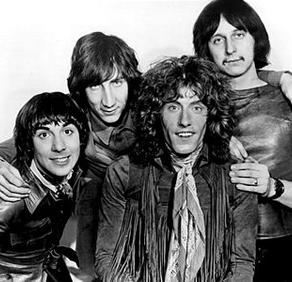 Presented By:Freddy StudentPresented To:Mrs. NightingalePeriod 2September 15, 2013